Math in Pictures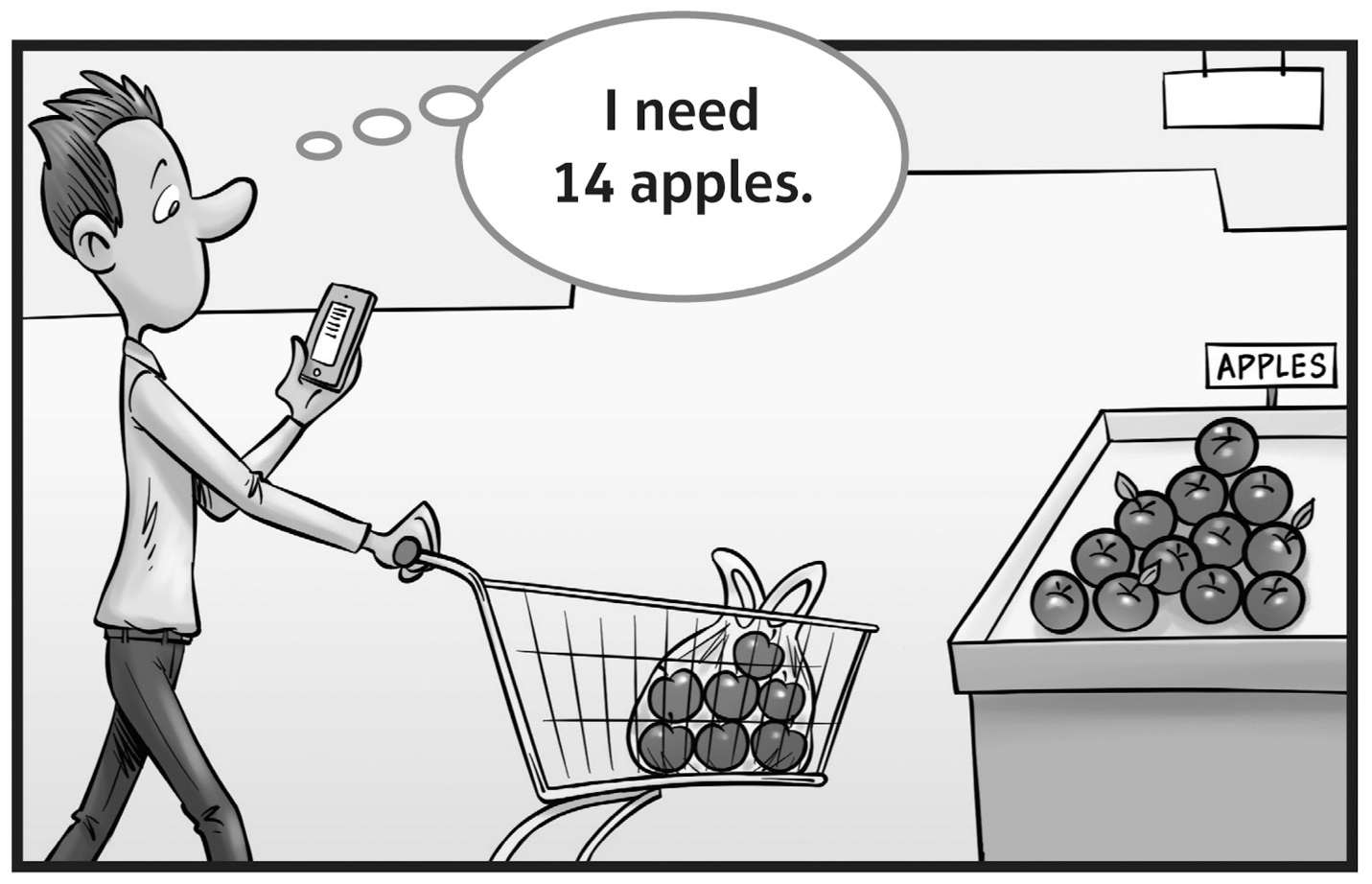 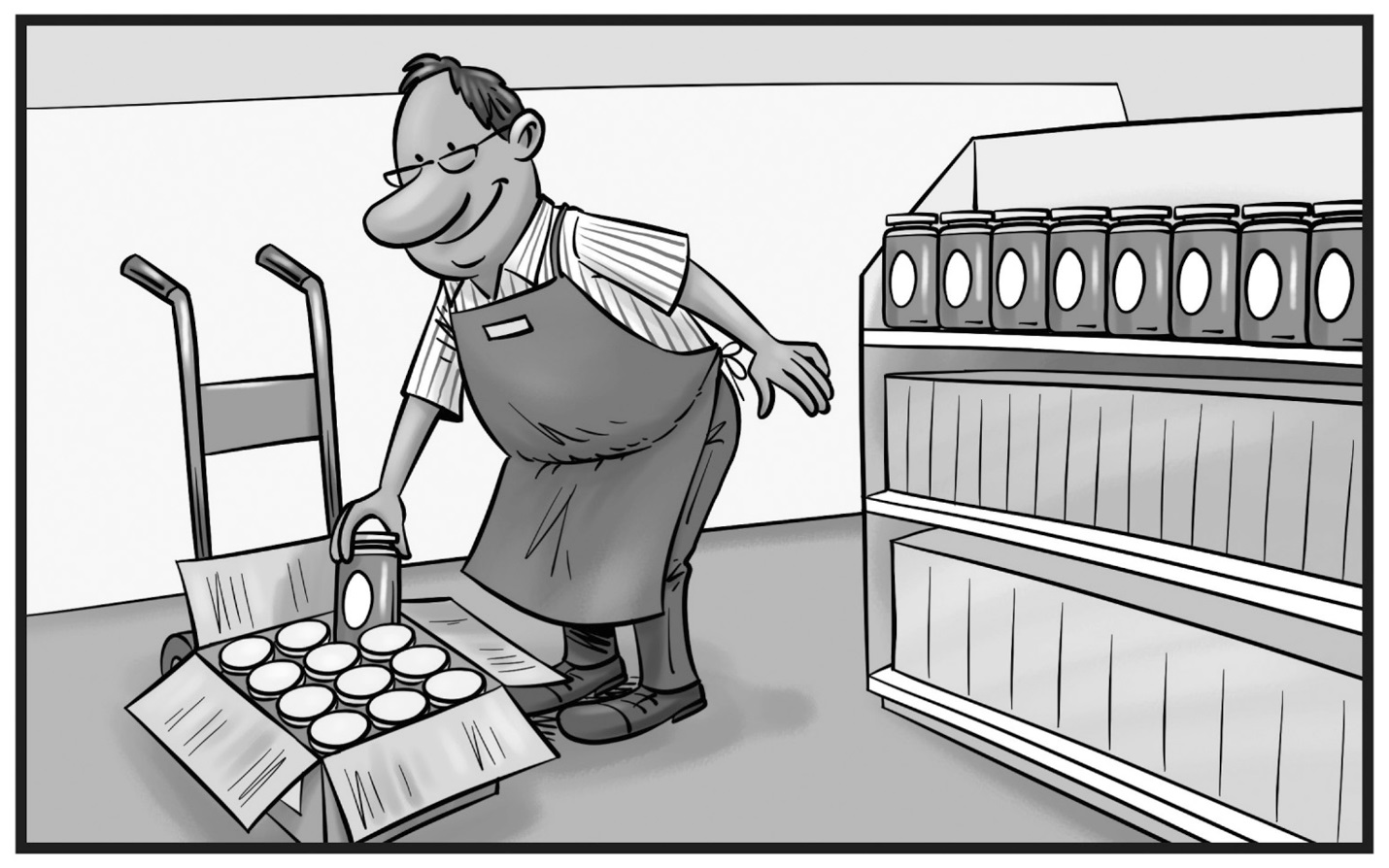 Math in Pictures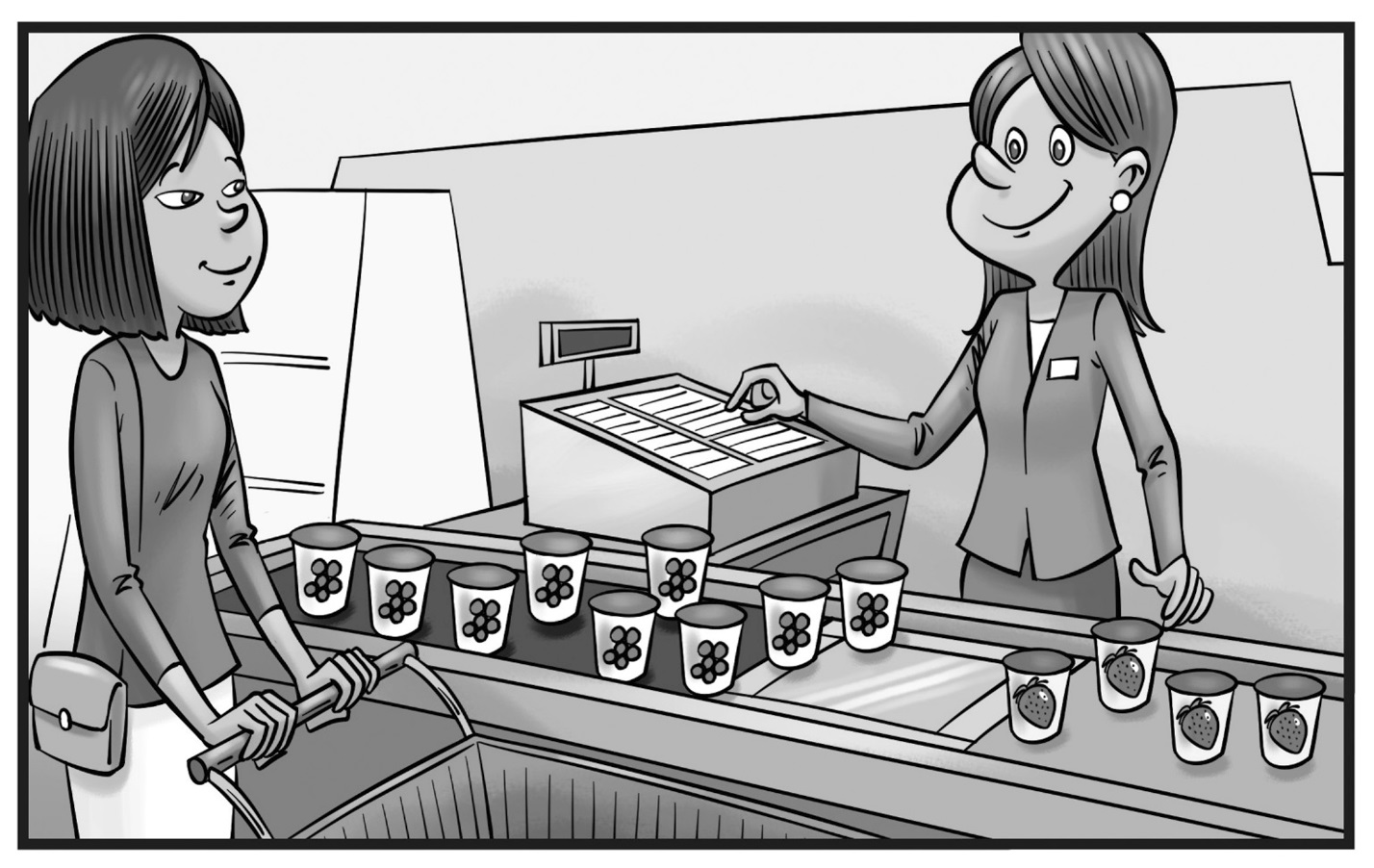 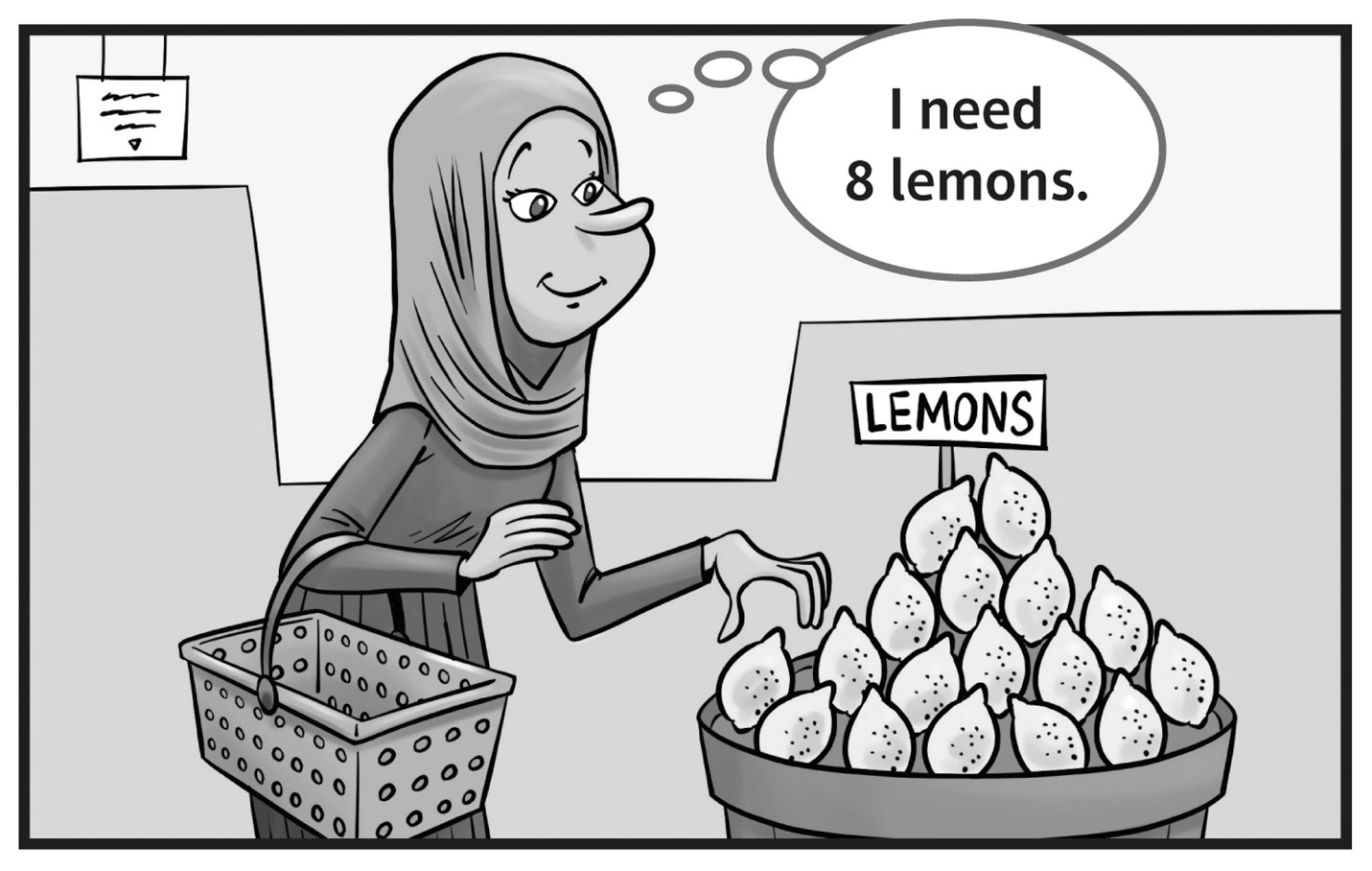 Math in Pictures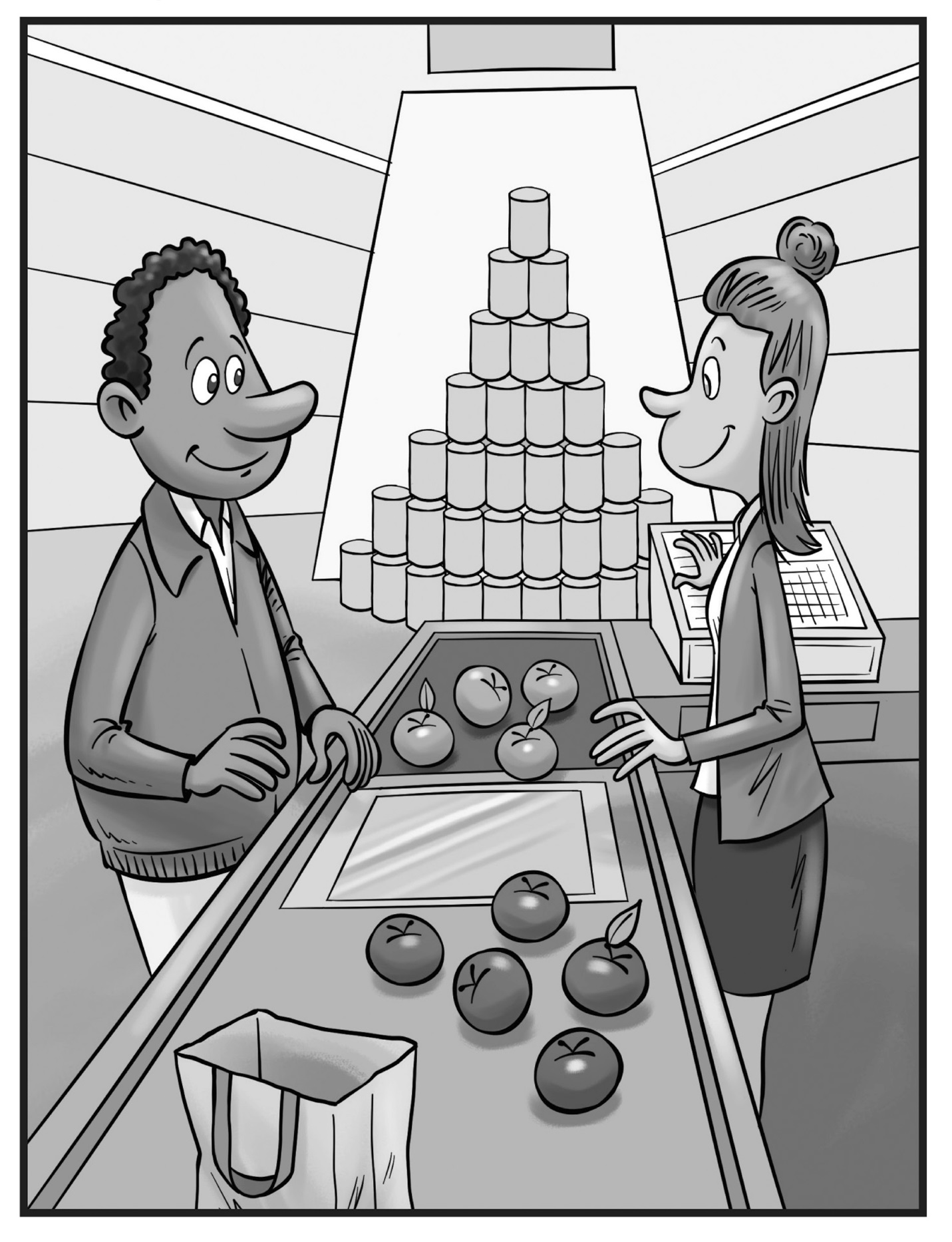 Math in Pictures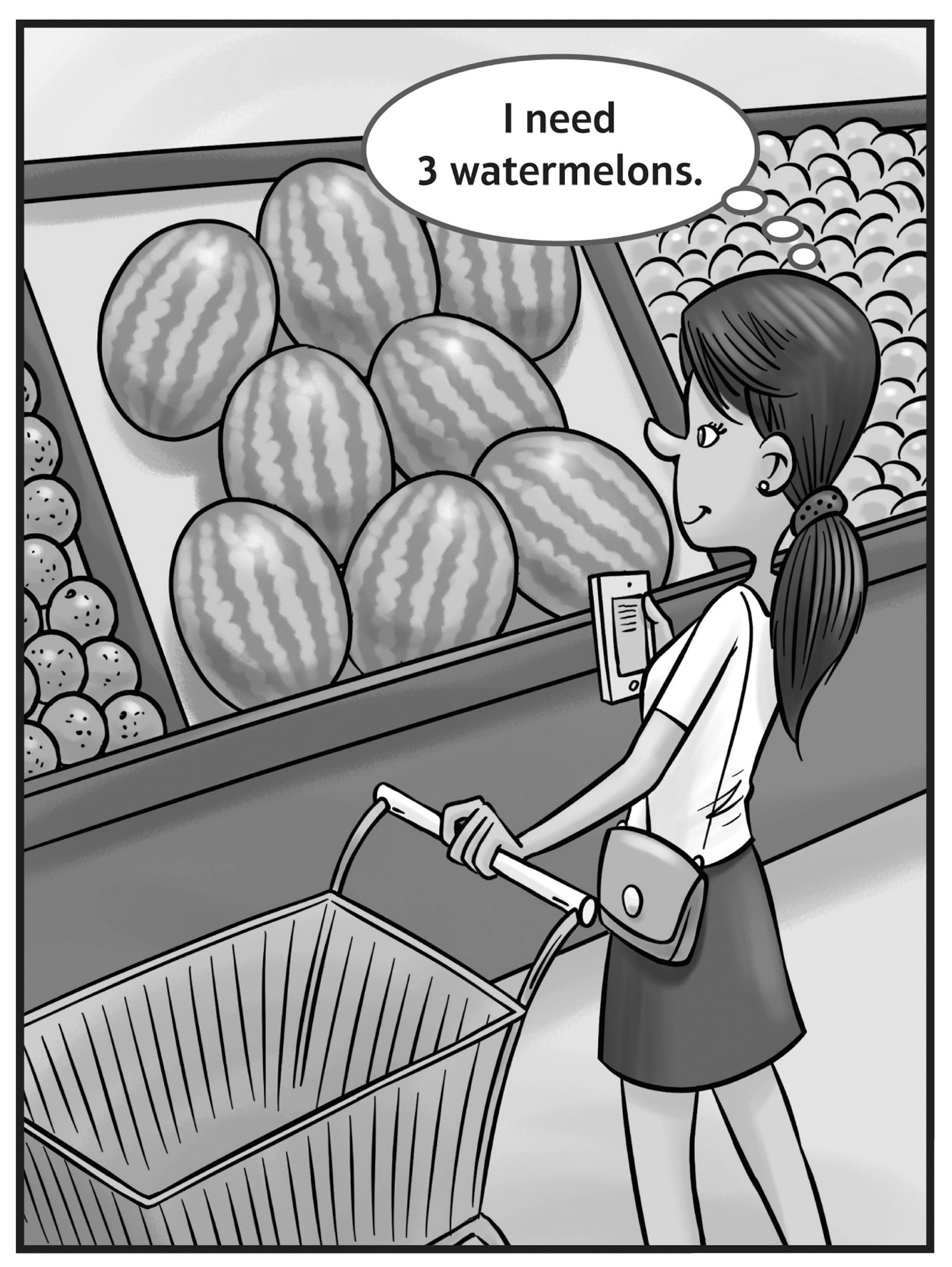 